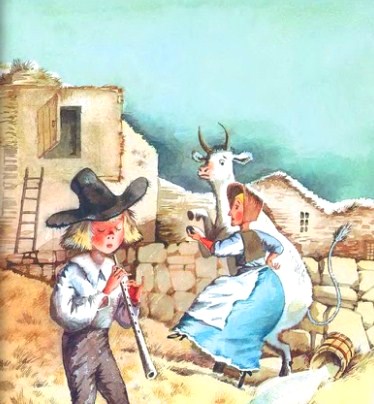 Том, Том, сын трубача,Украл свинью и дал стрекача.Украл он свинью и за это побит.И вот он в слезах по дороге бежит.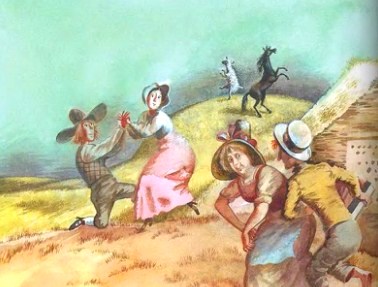 Иллюстрации: Н.Бугославская.